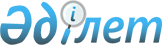 О внесении изменений и дополнений в приказ Министра сельского хозяйства Республики Казахстан от 30 июня 2014 года № 16-07/332 "Об утверждении Правил планирования и проведения ветеринарных мероприятий против особо опасных болезней животных"Приказ Заместителя Премьер-Министра Республики Казахстан - Министра сельского хозяйства Республики Казахстан от 30 мая 2017 года № 216. Зарегистрирован в Министерстве юстиции Республики Казахстан 28 июня 2017 года № 15265
      ПРИКАЗЫВАЮ:
      1. Внести в приказ Министра сельского хозяйства Республики Казахстан от 30 июня 2014 года № 16-07/332 "Об утверждении Правил планирования и проведения ветеринарных мероприятий против особо опасных болезней животных" (зарегистрированный в Реестре государственной регистрации нормативных правовых актов № 9639, опубликованный 2 сентября 2014 года в информационно-правовой системе "Әділет") следующие изменения и дополнения:
      в заголовок вносится изменение на казахском языке, текст на русском языке не меняется;
      в пункт 1 вносится изменение на казахском языке, текст на русском языке не меняется;
      в Правилах планирования и проведения ветеринарных мероприятий против особо опасных болезней животных, утвержденных указанным приказом:
      в заголовок вносится изменение на казахском языке, текст на русском языке не меняется;
      пункт 1 изложить в следующей редакции:
      "1. Настоящие Правила планирования и проведения ветеринарных мероприятий против особо опасных болезней животных (далее – Правила) разработаны в соответствии с подпунктом 46-5) статьи 8 Закона Республики Казахстан от 10 июля 2002 года "О ветеринарии" (далее – Закон) и определяют порядок планирования и проведения ветеринарных мероприятий против особо опасных болезней животных.";
      дополнить пунктом 1-1 следующего содержания:
      "1-1. В настоящих Правилах используются следующие основные понятия:
      1) поголовье – общее количество каких-либо животных на определенной территории;
      2) группировка животных (эпизоотическая единица) – группа эпизоотически связанных животных, с равной вероятностью подвергающихся риску воздействия возбудителя болезни, по причине того, что они находятся в одном месте (на одном выгоне, пастбище и других местах) или состоят под одним управлением (гурт, стадо, отара, хозяйствующий субъект и другие группировки животных).";
      дополнить пунктом 4-1 следующего содержания:
      "4-1. По окончании проведения ветеринарных мероприятий составляется акт о проведенном ветеринарном мероприятии по форме, согласно приложению 1 к настоящим Правилам, к которому прилагается опись животных подвергнутых вакцинации, аллергическому исследованию, обработке, с указанием их индивидуальных номеров, соответствующих сведениям в базе данных по идентификации сельскохозяйственных животных по форме, согласно приложению 2 к настоящим Правилам.";
      пункт 5-1 изложить в следующей редакции:
      "5-1. Планирование, утверждение, проведение ветеринарных мероприятий в зависимости от вида болезней животных и согласно нормативным правовым актам, указанным в пункте 4 настоящих Правил, обеспечивает охват имеющегося поголовья животных ветеринарными мероприятиями и одновременное их проведение в группировках животных (эпизоотических единицах), сформированных с учетом:
      1) групп эпизоотически связанных животных, с равной вероятностью подвергающихся риску воздействия возбудителя болезни, по причине того, что они находятся в одном месте (на одном выгоне, отгоне, пастбище, местах выпаса, помещении, в хозяйствующем субъекте и других местах) или состоят под одним управлением (эпизоотическая связь может быть различной и зависит от биологических свойств возбудителя болезни (заразительность, инфективность, контагиозность, вирулентность), механизма его передачи (факторы передачи и переносчики), восприимчивости разных видов животных);
      2) групп животных, принадлежащих жителям одного населенного пункта, имеющих эпизоотологические связи (общие пастбища, места выпаса, скотопрогоны и другие места возможного прямого и непрямого (через предметы внешней среды) контакта;
      3) групп животных, для ухода за которыми используется одно оборудование и (или) инвентарь.
      Информацией о формировании (расформировании) группировок животных (эпизоотических единиц), а также поголовья животных в них (увеличение, уменьшение) являются данные (сведения, информация) местных исполнительных органов соответствующих административно-территориальных единиц из:
      актов о формировании (расформировании) группировок животных (эпизоотических единиц), составленных по форме, согласно приложению 2-1 к настоящим Правилам;
      журналов учета сформированных группировок животных (эпизоотических единиц), составленных по форме, согласно приложению 2-2 к настоящим Правилам.";
      подпункт 2) пункта 6 изложить в следующей редакции:
      "2) имеющегося поголовья животных с учетом прихода (приплод и другие поступления), расхода (забой, падеж и прочее выбытие) и группировок животных (эпизоотических единиц);";
      дополнить пунктом 9-1 следующего содержания:
      "9-1. Планирование референтных и мониторинговых исследований по особо опасным болезням животных и птиц, проводимых государственной ветеринарной организацией, созданной в соответствии с подпунктом 3) пункта 1 статьи 11 Закона (далее – референтный центр) осуществляется по болезням, включенным в Перечень, на основании:
      1) среднего показателя данных диагностических исследований за последние 3 (три) года, проведенных в референтном центре;
      2) данных об эпизоотической ситуации в административно-территориальных единицах (область, район) и сопредельных государствах;
      3) данных эпизоотического мониторинга за последние 3 (три) года;
      4) имеющегося поголовья сельскохозяйственных животных с учетом прихода (приплода и другие поступления), расхода (забой, падеж и прочее выбытие) и популяции диких животных.";
      пункт 10 изложить в следующей редакции:
      "10. Физические и юридические лица на территории ветеринарно-санитарного благополучия в целях обеспечения эпизоотического благополучия проводят мероприятия, направленные на профилактику особо опасных болезней животных, предусмотренные статьей 25 Закона.";
      пункт 14 исключить;
      в текст в правом верхнем углу приложений 1, 2, 3 и 4 вносятся изменения на казахском языке, текст на русском не меняется;
      дополнить приложениями 2-1 и 2-2, согласно приложениям 1 и 2 к настоящему приказу.
      2. Департаменту ветеринарной и фитосанитарной безопасности Министерства сельского хозяйства Республики Казахстан в установленном законодательством порядке обеспечить:
      1) государственную регистрацию настоящего приказа в Министерстве юстиции Республики Казахстан;
      2) в течение десяти календарных дней со дня государственной регистрации настоящего приказа в Министерстве юстиции Республики Казахстан направление его копии в бумажном и электронном виде на казахском и русском языках в Республиканское государственное предприятие на праве хозяйственного ведения "Республиканский центр правовой информации" для официального опубликования и включения в Эталонный контрольный банк нормативных правовых актов Республики Казахстан;
      3) размещение настоящего приказа на интернет-ресурсе Министерства сельского хозяйства Республики Казахстан.
      3. Контроль за исполнением настоящего приказа возложить на курирующего вице-министра сельского хозяйства Республики Казахстан.
      4. Настоящий приказ вводится в действие по истечении десяти календарных дней после дня его первого официального опубликования.       Жануарлардың топтарын (эпизоотиялық бірлігін) қалыптастыру (тарату) туралы
  акт/Акт о формировании (расформировании) группировок животных (эпизоотической
                                       единицы)
                         "____" _____________ 20____жыл/года
      ________________________________________________________________________________
       (жануарлар топтарының орналасқан жері (әкімшілік-аумақтық бірліктің және (немесе)
шаруашылық жүргізуші субъектінің атауы)/местонахождение группировок животных
(наименование административно-территориальной единицы и (или) хозяйствующего
субъекта))
Мен/мною_______________________________________________________________________
           (кент, ауыл ауылдық округ, аудан әкімі аппараты, қала әкімдігі маманының аты,
жөні, тегі (бар болған жағдайда), лауазымы/ фамилия и имя, отчество (при его наличии),
должность специалиста аппарата акима поселка, села, сельского округа, района, акимата
города)
________________________________________________________________________________
________________________________________________________________________________
                               (жануарлардың түрі)
жануарлардың топтарын (эпизоотиялық бірлігін) қалыптастыру (тарату) жүргізілгені туралы
осы актіні жасадым/составлен настоящий акт о том, что
________________________________________________________________________________
                         (күні, айы, жылы/число, месяц, год)
проведено формирование (расформирование) группировки
животных (эпизоотической единицы)________________________________________________
                                                 (вид животных)
Жануардың жастық-жыныстық тобы/
Половозрастная группа животных____________________
Бас саны/Количество голов_________________
Жануардың жастық-жыныстық тобы/
Половозрастная группа животных____________________
Бас саны /Количество голов_________________
Жануардың жастық-жыныстық тобы/
Половозрастная группа животных____________________
Бас саны /Количество голов_________________
Барлығы, саны/всего в количестве __________ бас/голов 
Осы акт жасалғаны туралы /О чем составлен настоящий акт:
Қолы/Подпись ______________________         Қалыптастырылған жануарлардың топтарын (эпизоотиялық бірліктерін) тіркеу
      журналы/Журнал учета сформированных группировок животных (эпизоотических
                                           единиц)
                   бойынша/по __________________________________________
                   (ауыл шаруашылығы жануары түрінің атауы/наименование вида
                               сельскохозяйственного животного)
________________________________________________________________________________
          (әкімшілік-аумақтық бірліктің (кент, ауыл, ауылдық округ,қала, аудан, облыс)
       атауы/наименование административно-территориальной единицы (поселок, село,
                         сельский округ, город, район, область))
      Ескертпе/Примечание:
      * - Шаруашылық жүргізуші субъектілерді қоспағанда, қалыптастырылған жануарлар тобыныңтіркеу нөмірі әріптік және сандық символдардан (символдар арасы қисық сызықпен бөлінеді) тұрады, ол мыналарды қамтиды:
      алғашқы символ – облыстың, республикалық маңызы бар қаланың, астананың литерлік коды;
      екінші және үшінші символдар – ауданның (облыстық маңызы бар қаланың) реттік нөмірі;
      төртінші символ – ауыл шаруашылығы жануары түрінің сандық коды;
      бесінші – оныншы символдар –жануарлар тобының реттік нөмірі.
      Облыстың, республикалық маңызы бар қаланың, астананың литерлік коды, ауданның (облыстық маңызы бар қаланың) реттік нөмірі Қазақстан Республикасы Ауыл шаруашылығы министрінің 2015 жылғы 23 қаңтардағы № 7-1/37 бұйрығымен бекітілген (Нормативтік құқықтық актілерді мемлекеттік тіркеу тізілімінде № 10466 болып тіркелген) Жануарлар өсіруді, жануарларды, жануарлардан алынатын өнім мен шикізатты дайындауды (союды), сақтауды, қайта өңдеуді және өткізуді жүзеге асыратын өндіріс объектілеріне, сондай-ақ ветеринариялық препараттарды, жемшөп пен жемшөп қоспаларын өндіру, сақтау және өткізу жөніндегі ұйымдарға есептік нөмірлер беру қағидаларына (бұдан әрі – Қағидалары) 1-қосымшаға сәйкес енгізіледі.
      Ауыл шаруашылығы жануары түрінің сандық коды Қазақстан Республикасы Ауыл шаруашылығы министрінің 2015 жылғы 30 қаңтардағы № 7-1/68 бұйрығымен бекітілген (Нормативтік құқықтық актілерді мемлекеттік тіркеу тізілімінде № 11127 болып тіркелген) Ауыл шаруашылығы жануарларын бірдейлендіру қағидаларына (бұдан әрі – Бірдейлендіру қағидалары) 1-қосымшаға сәйкес енгізіледі.
      Республикалық маңызы бар қалаларда, астанада жануарлар топтарын нөмірлеген кезде екінші және үшінші символдарда нөл көрсетіледі.
      Қағидаларға сәйкес есептік нөмірлері бар шаруашылық жүргізуші субъектілерде жануарлар топтарының тіркеу нөмірлері мыналардан тұрады:
      Қағидаларға сәйкес берілген есептік нөмір;
      ауыл шаруашылығы жануары түрінің сандық коды;
      шаруашылық жүргізуші субъектілерде мал басын шаруашылық ішілік есепке алуға сәйкес жануарлар топтарының реттік нөмірі.
      Ауыл шаруашылығы жануарлары түрінің сандық коды Бірдейлендіру қағидаларына 1-қосымшаға сәйкес енгізіледі.
      Қалыптастырылған жануарлар топтарының тіркеу нөмірлері символдары өзара қисық сызықпен бөлінеді.
      /Регистрационный номер сформированным группировкам животных, за исключением хозяйствующих субъектов состоит из буквенных и цифровых символов (символы между собой разделяются косой чертой) включающие:
      первый символ – литерный код области, города республиканского значения, столицы;
      второй и третий символы – порядковый номер района (города областного значения);
      четвертый символ – цифровой код вида сельскохозяйственного животного;
      пятый – десятый символы – порядковый номер группировки животных.
      Литерный код области, города республиканского значения, столицы, порядковый номер района (города областного значения) вносится, согласно приложению 1 к Правилам присвоения учетных номеров объектам производства, осуществляющим выращивание животных, заготовку (убой), хранение, переработку и реализацию животных, продукции и сырья животного происхождения, а также организациям по производству, хранению и реализации ветеринарных препаратов, кормов и кормовых добавок, утвержденным приказом Министра сельского хозяйства Республики Казахстан от 23 января 2015 года № 7-1/37 (зарегистрированный в Реестре государственной регистрации нормативных правовых актов № 10466) (далее – Правила).
      Цифровой код вида сельскохозяйственного животного вносится, согласно приложению 1 к Правилам идентификации сельскохозяйственных животных (далее – Правила идентификации), утвержденными приказом Министра сельского хозяйства Республики Казахстан от 30 января 2015 года № 7-1/68 (зарегистрированный в Реестре государственной регистрации нормативных правовых актов № 11127). 
      При нумерации группировок животных в городах республиканского значения, столице во втором-третьем символах указываются нули.
      В хозяйствующих субъектах имеющих учетные номера в соответствии с Правилами регистрационный номер группировок животных состоит из:
      учетного номера, присвоенного в соответствии с Правилами учета;
      цифрового кода вида сельскохозяйственного животного;
      порядкового номера группировки животных согласно внутрихозяйственного учета поголовья в хозяйствующих субъектах.
      Цифровой код вида сельскохозяйственного животного вносится согласно приложению 1 к Правилам идентификации. 
      Символы регистрационного номера сформированных группировок животных разделяются между собой косой чертой. 
      ** - шаруашылық жүргізуші субъекттерінде жануарлардың топтарын қалыптастырған кезде толтырылады.
      /заполняется при формировании группировок животных в хозяйствующих субъектах.
					© 2012. РГП на ПХВ «Институт законодательства и правовой информации Республики Казахстан» Министерства юстиции Республики Казахстан
				
      Заместитель Премьер-Министра
Республики Казахстан –
Министр сельского хозяйства
Республики Казахстан

А. Мырзахметов
Приложение 1
к приказу Заместителя Премьер-
Министра Республики Казахстан
–Министра сельского хозяйства
Республики Казахстан
от 30 мая 2017 года № 216Приложение 2-1
к Правилам планирования и
проведения ветеринарных
мероприятий против особо
опасных болезней животныхФормаПриложение 2
к приказу Заместителя Премьер-
Министра Республики Казахстан
–Министра сельского хозяйства
Республики Казахстан
от 30 мая 2017 года № 216Приложение 2-2
к Правилам планирования и
проведения ветеринарных
мероприятий против особо
опасных болезней животныхФорма
№
Жануарлар топтарының тіркеу нөмірі/ Регистрационный номер группировок животных*
Нөмір берілген күн/ Дата присвоения номера
Ауыл шаруашылығы жануары иесінің мекен-жайы/Адрес владельца сельскохозяйственного животного
Шаруашылық жүргізуші субъектінің атауы/ Наименование хозяйствующего субъекта**
Ескертпе/ Примечание
1

2

3

4

5

6
